СОВЕТ  ДЕПУТАТОВ ДОБРИНСКОГО МУНИЦИПАЛЬНОГО РАЙОНАЛипецкой области8-я сессия VI-го созываРЕШЕНИЕ16.02.2016г.                                     п.Добринка	                                    № 50-рсО вступлении Москворецкого Сергея Петровичав должность главы Добринского муниципального районаЛипецкой области Российской ФедерацииРассмотрев решение Совета депутатов Добринского муниципального  района от 16 февраля 2016 № 49-рс «Об избрании главы Добринского муниципального района Липецкой области Российской Федерации», в соответствии со статьей 32 Устава Добринского муниципального района Липецкой области Российской Федерации, Совет депутатов Добринского муниципального районаР Е Ш И Л:1.Считать днем вступления Москворецкого Сергея Петровича в должность главы Добринского муниципального района Липецкой области Российской Федерации   16 февраля 2016 года.  2.Опубликовать настоящее решение в районной газете «Добринские вести».	3.Настоящее решение вступает в силу со дня его принятия.Председатель Совета депутатовДобринского муниципального района                                         М.Б.Денисов           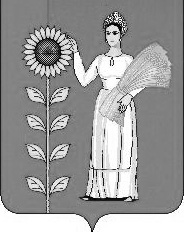 